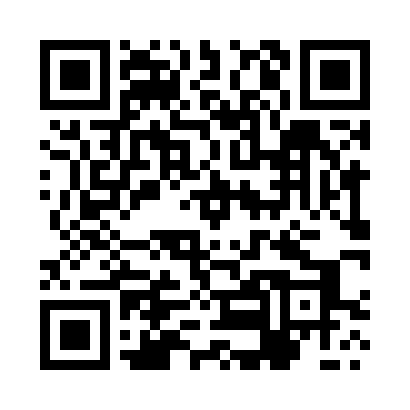 Prayer times for Nadstawem, PolandWed 1 May 2024 - Fri 31 May 2024High Latitude Method: Angle Based RulePrayer Calculation Method: Muslim World LeagueAsar Calculation Method: HanafiPrayer times provided by https://www.salahtimes.comDateDayFajrSunriseDhuhrAsrMaghribIsha1Wed2:515:2212:485:568:1510:352Thu2:475:2012:485:578:1710:383Fri2:445:1812:485:588:1910:414Sat2:405:1612:485:598:2010:455Sun2:365:1512:486:008:2210:486Mon2:345:1312:486:018:2410:517Tue2:335:1112:486:028:2510:548Wed2:335:0912:486:028:2710:559Thu2:325:0812:486:038:2810:5610Fri2:315:0612:486:048:3010:5611Sat2:315:0412:486:058:3210:5712Sun2:305:0312:486:068:3310:5813Mon2:295:0112:486:078:3510:5814Tue2:295:0012:486:088:3610:5915Wed2:284:5812:486:098:3810:5916Thu2:274:5712:486:108:3911:0017Fri2:274:5512:486:118:4111:0118Sat2:264:5412:486:128:4211:0119Sun2:264:5312:486:128:4411:0220Mon2:254:5112:486:138:4511:0321Tue2:254:5012:486:148:4611:0322Wed2:244:4912:486:158:4811:0423Thu2:244:4712:486:168:4911:0524Fri2:244:4612:486:168:5011:0525Sat2:234:4512:486:178:5211:0626Sun2:234:4412:486:188:5311:0627Mon2:224:4312:486:198:5411:0728Tue2:224:4212:496:198:5511:0829Wed2:224:4112:496:208:5711:0830Thu2:224:4012:496:218:5811:0931Fri2:214:3912:496:218:5911:09